Муниципальное дошкольное образовательное учреждение детский сад общеразвивающего вида «Брусничка»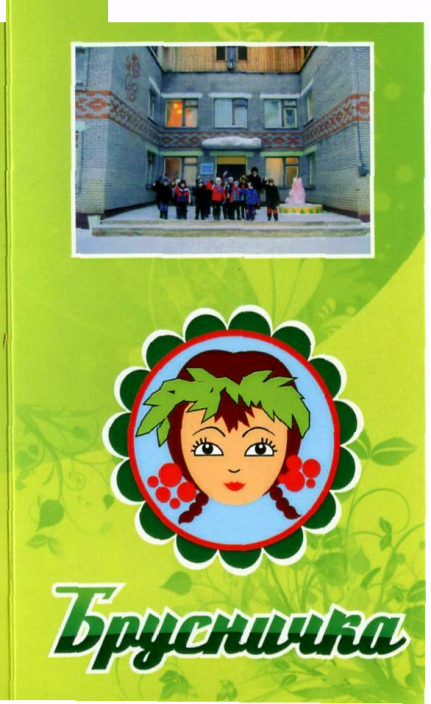 Проектвыставка «Матрёшка Матрёна»                                                                                                                       .                                                                                   Воспитатель: Лобарева А.В.	1 к. к.п. Тубинский  2013 г.Проект «Матрёшка Матрёна».Актуальность: Мир игрушки удивительно многообразный. Здесь живут рядом сказка и реальность, современность и традиция. С помощью игрушки ребенок открывает для себя мир и постигает накопленный жизненный опыт взрослых. Мы встречаемся с игрушками в музеях и на выставках, ценим их как художественные произведения, созданные талантливыми народными мастерами, художниками, скульпторами, дизайнерами. Созданные мастерами рукотворные изделия дороги нам сегодня как носители неприходящих духовных ценностей, как хранители опыта прошлого в настоящем. Покоряет в них гармония природы, труда и красоты, ремесла и искусства, рождённое живительным источником народного творчества, исторической памятью народа.                                                                                                                                Все мы в детстве играли этим удивительнейшим произведением - матрешкой. Мы никогда в то время не задумывались об ее происхождении, истории. В игрушке по-своему отразились общественный уклад, быт, нравы и обычаи, достижения ремесла и народного творчества, техники и искусства. Цель проекта:                                                                                                                Воспитание интереса к истории России, народному творчеству на примере русской национальной игрушки. Достижение поставленной цели возможно, если решить следующие задачи:Задачи проекта:* Сформировать у ребенка представление о русской народной игрушке МАТРЁШКЕ.* Создать условия для участия родителей в образовательном процессе.* Формировать позитивное, уважительное отношение к родному краю, к труду, его истории.* Познакомить детей и привлечь  родителей к историческому и культурному наследию родной страны. Классификация проекта: по составу участников – коллективный проект (групповой)по целевой установке – приобщение детей к культуре родной страны.по тематике – творческий проектпо срокам реализации – кратковременный проектВид проекта: тематический.Гипотеза:                                                                                                                      Воспитание у детей эстетических, нравственных, патриотических чувств, посредством народного декоративно-прикладного искусства. Объект:Изобразительная деятельность детей дошкольного возраста. База исследования:Детский сад  «Брусничка»Этапы реализации проекта:01.12..2013г. - 30.12.2013г. Участники проекта:                                                                                                                      Дети, воспитатели и родители 2 младшей группы.                                                                                                                             Ресурсное обеспечение проекта: Уголок изобразительной деятельности в группе:а) рассматривание и описание детьми матрёшек;б) рассказ воспитателя о матрёшке и её мастерах;в) составление детьми рассказов с персонажем – матрёшкой;г) дидактические и хороводные игры с участием матрёшки. Предполагаемые результаты:Для детей:знания о Матрёшке, как о национальной игрушке. Для педагогов: 1. Создание системы работы с детьми по изобразительной деятельности. 2. Повышение компетентности педагогов по приобщению детей историческому и культурному наследию родной страны.  Принципы реализации проекта: -вхождение детей в проблемную игровую ситуацию (ведущая роль педагога);-активизация желания искать пути разрешения проблемной ситуации (вместе с педагогом);-формирование начальных предпосылок поисковой деятельности (практические опыты).-составление плана-схемы проекта.-сбор, накопление материала.-Включение в план схему проекта занятий, игр и других видов детской деятельности.-домашние задания для совместной деятельности с родителями. - презентация проекта  - открытое занятие “Матрёшка Матрёна»Модель реализации проекта:Направление работы, содержание деятельности, срок исполнения, исполнители. Работа с детьми:- Знакомство с матрёшкой, как народной игрушкой.                                                        - Рассматривание иллюстраций с изображением матрёшек и людей в длинной одежде.                                                                                                                                        - Занятие по ИЗО «Матрёшка Матрёна»                                                                                           - Дидактическое упражнение «Весёлые матрёшки».                                                       - Музыкальное упражнение «Танцующая матрёшка».                                                                                - Конструирование «Дома для матрёшек».                                                                                        - Аппликация «Матрёшки – крошки»                                                                                               - Разучивание песен о Матрёшке.Работа с родителями и педагогами МДОУ:   - Стендовая консультация «Советы родителям – использование детьми матрешки в самостоятельно организованной деятельности детей»- Картотека  «Игры с матрёшкой»                                                                                                                                                              - Книга «Всё о русской матрёшке»                                                                                           - Принять участие для подбора экспонатов на выставку «Матрёшка Матрёна»                                                                                                                         Заключительный: Выставка «Матрёшка Матрёна»
Приложение:1.Книга - история «Всё о русской матрёшке»                                                                                2. Стендовая консультация - Советы для родителей «Использование детьми матрешки в самостоятельно организованной деятельности детей»                                                                                                                                      3. Конспекты занятия по ИЗО «Матрёшка Матрёна».                                                                              4. Игротека «Игры с матрёшками»                                                                                                                                       "Мы уверены в том, что народная игрушка является, при тщательном ее изучении, неисчерпаемым источником мудрой и творческой педагогики". Е.Флерина. 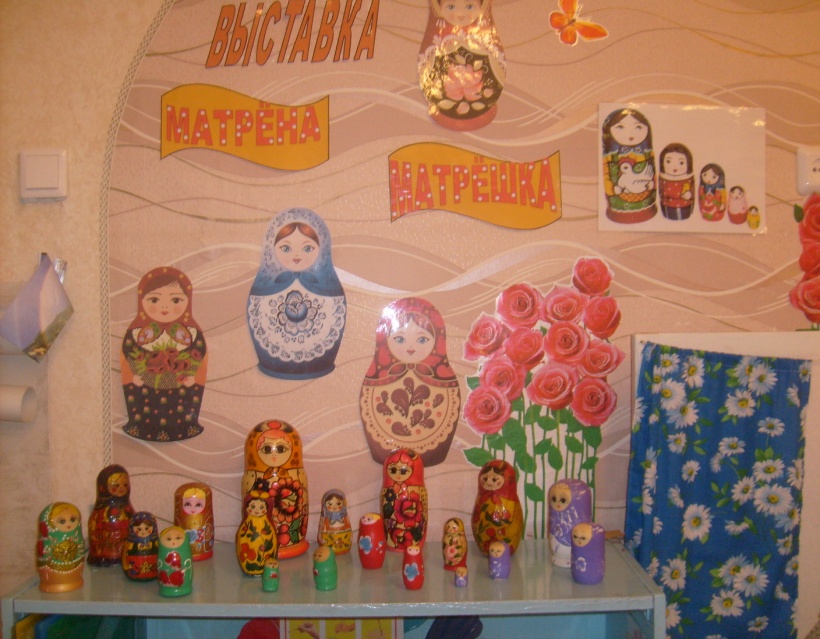 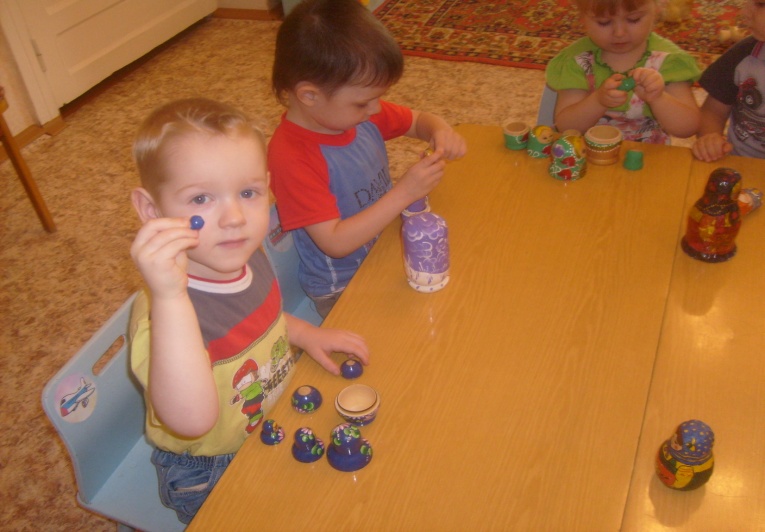 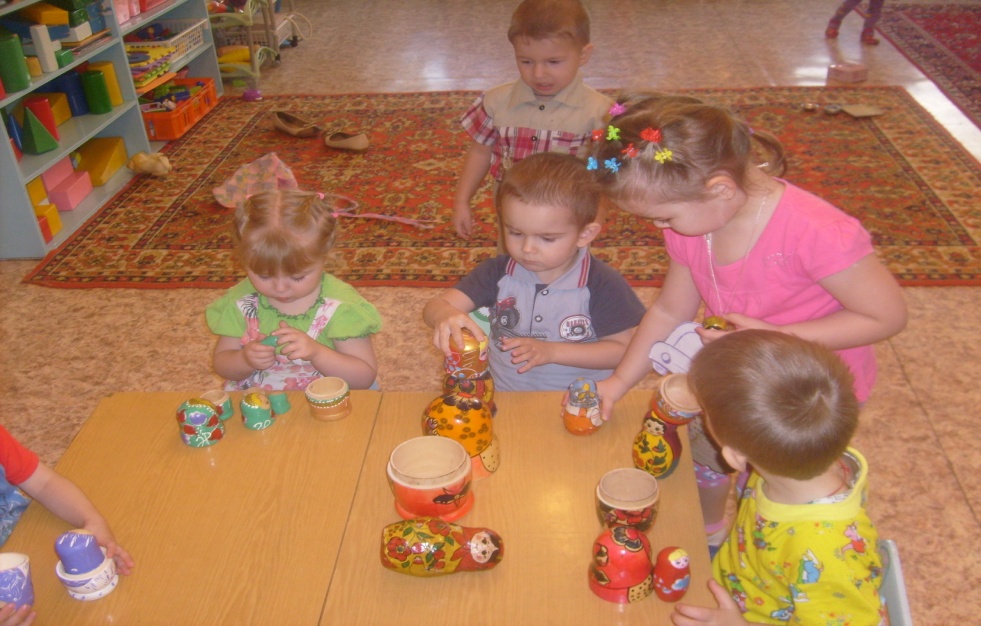 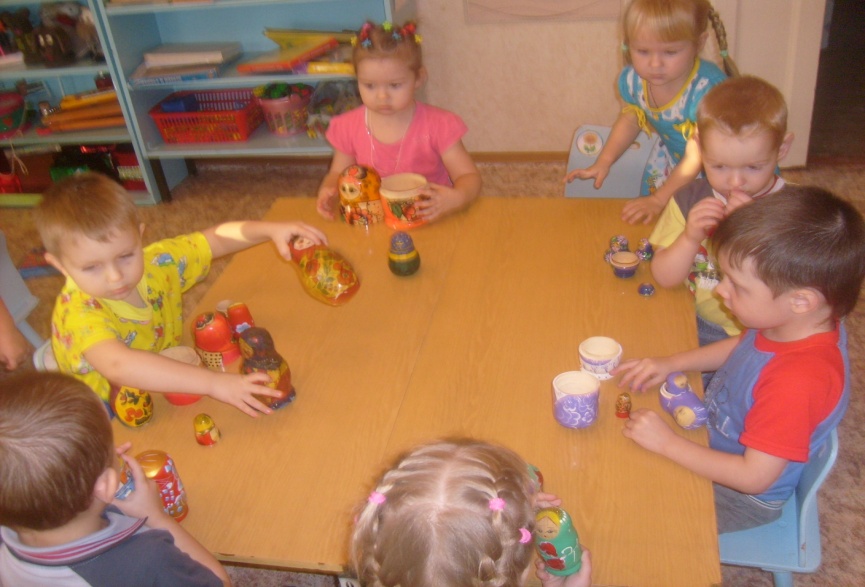 